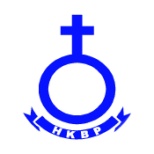 HKBP YogyakartaACARA IBADAHPukul 09:00 Bahasa BatakMINGGU REMINISCERE, 08 Maret 2020
00	TANGIANG NA HOHOM  BE 858
01	BE 9:1-3                           
HUPUJI HOLONG NI ROHAMU 1Hupuji holong ni rohaMu, o Tuhan Jesus, Rajangki. Tu Ho hulehon ma tondingku, ai i do pinangidoMi. Huhalupahon ma diringku mamingkir holong ni rohaMu 2Sai dilului Ho do ahu, au pe huhalungunhon Ho. Ditaiti rohaMi rohangku, dibahen i hulehon do. Dipillit Ho hian tondingku, i pe hutodo Ho Tuhanhu. ....Jongjong di ayat 3...3Huhilala ingkon marTuhan, ingkon mangolu au di Ho. Ndang jumpang au be hangoluan aut unang dipatupa Ho. Sai Ho do paradiananhu, ai gok di Ho nama langkangku. 02	Votum-Introitus-Martangiang: A.VI/B.2 - D.V/20
03	BE 12:1-2+14-15           
IPUJI ROHANGKON DO HO 1Dipuji rohangkon do Ho, Jahowa Tuhanhi. Huhut hubaritahon do sude pambaenanMi. 2Huboto Ho do mual ni na denggan sasude. Dilehon Ho do sian i godang di hami be. 14Ndang dung marsala Debata tu ginomgomNa i. Ai manang dia pe dibaen, denggan ujungna i. 15Antong pasombu Debatam mambaen ture langkam. Asa tongtong sonang roham, timbul dohot tuam.04	PATIK: V - X05	BE 275:1-3               
O JESUS TUHANKI 1O Jesus Tuhanki, Ho siparmonang i, Raja tongtong. Ndang na margogo au, molo so Ho di au. I pe dongani au di tano on. 2Sai ro do setan i manaiti rohangki dao sian Ho. I pe ingani au, ai molo Ho di au, ingkon manigor lao, musu naung ro ...... Jongjong .....3Molo burju au on maniop Ho tongtong, sitobus au. Talu do musu i, ndang be agoon nii, au na hinophopMi, monang ma au. 06	MANOPOTI DOSA: B.10 -C.10
07	BE 405:1+3-4     
ADONG SADA MUAL 1Adong sada mual, tung sae uli ni. Sombu do disi uas mi. Ai manang behajorbut ni sahitmi, na malum luhut na disi. Oloi ma joujouNa i, lului mual na uli i. So pola martuhor mual i. Porsea! Di ho nama i. 3Ai aek hangoluan do goar ni i, na dapot di Jesus do i. MudarNa na arga niusehon ni, humophop pardosa do i. 4Masihol do ho? Ro tahui mual i. Nang ho pe, dijou tondi i; Ai holan na ias maridi disi, tarbaen tolhas tu surgo i.08	EPISTEL: Rom 5:1-1109	KOOR : 10	BE 755:1+3                                     
HAPOSAN DO TUHAN 1Haposan Ho Tuhan, hot do holongMu, di las ni roha, tingki arsak pe. Asi ni rohaMi nang pambaenanMu, Ho sipalua, pangondingan pe. Haposan Ho Tuhan, haposan Ho Tuhan, ndang na mansohot asi ni rohaM. Nasa na ringkot di au di parade, tung ala ni asiM do i sude.                           ...... Jongjong .....3Di rade Ho do dame na manongtong, ditogu Ho do au di dalanhi. Marlas ni roha au marpanghirimon jala margogo ala basaMi. Haposan Ho Tuhan, haposan Ho Tuhan, ndang na mansohot asi ni rohaM. Nasa na ringkot di au di parade, tung ala ni asiM do i sude.  11	MANGHATINDANGHON HAPORSEAON12	KOOR : 13	TINGTING:14	KOOR : 15 	Ayat Pelean: Amsal/Poda/Proverbs 3: 9 TEV16	BE 14:1---    (Pelean Ia & Ib)
PUJI HAMU JAHOWA TUTU 1Puji hamu Jahowa tutu, pardengganbasa, parasiroha salelengna i; pardengganbasa i, parasiroha i. 2Ingot tongtong ale tondingkon, sude na denggan na dipasonggop Debata tu ho. Denggan basaNa do na pangoluhon ho. --MUSIK--3Nda tung adong, pargogo tongon, na martudosan, tu Tuhan Debata di surgo i. Sun hinagogo i, sun hinagogo i. 4Songkal tongtong, Jahowa tongon, na marmulia, di sasude na tinompaNa i. Hamuliaon ma, di Tuhan Debata. 17	JAMITA: 2 Musa 17:1-718	BE 179:1--- (Pelean II & Kas Panitia PGBWP)ADONG DO SADA MUAL 1Adong do sada mual i di na mardosa i, mansai denggan do mual i, pasonang rohangki 2Aek mual na badia i, i ma di Jesus i. Disesa do tihasta i, dibuat arsak i. --MUSIK--3Ai mudar ni Tuhanta i, do mual i sintong. Durus di Golgata do i, mangkophop hita on. 4I ma tutu, ai dohot au ias dibahen Ho. Asi do rohaMi di au, nang di luhut na ro. 19	PANUTUP: Tangiang dohot Pasupasu